Oversikt over helsetilstand og påvirkningsfaktorerBamble kommune 2021OPPSUMMERING AV NOEN TREKK VED FOLKEHELSEN I BAMBLE Sosial ulikhetDet er forskjell i forventet levealder mellom personer som har grunnskole som høyeste utdanning og de som har videregående utdanning eller høyere utdanning. Personer uten videregående skole eller høyere utdanning i Bamble er forventet å leve 5 år kortere enn dem med slik utdanning. Inntekt og økonomi er grunnleggende påvirkningsfaktorer for helse, og forskning har vist at det er en sammenheng mellom inntektsnivå og helsetilstand. Levekår har stor betydning for motivasjon og evne til å opprettholde helsebringende levevaner som regelmessig fysisk aktivitet, sunt kosthold, avhold eller måtehold i bruk av tobakk og andre rusmidler. Lav inntekt øker sannsynligheten for dårlig selvopplevd helse, sykdom og for tidlig død. I tillegg har det å vokse opp i familier som over tid har lavinntekt stor betydning for barnas helse og velferd. Man kan anta at stor økonomisk ulikhet i et samfunn kan lede til økt kriminalitet, kulturelle forskjeller og politiske konflikter mellom ulike grupper i samfunnet. Aldrende befolkningI årene frem mot 2050 vil det være en betydelig vekst i antall eldre over 80 år i Bamble.  I samme periode forventes det en nedgang i antall personer under 70 år. Antallet over 70 år vil også øke betraktelig de neste 25 årene. Kommunen må planlegge framtidige behov på bakgrunn av framtidig befolkningsstørrelse og alderssammensetning. Man kan anta at sosial ulikhet blant eldre og uføre også vil øke mellom personer med høy pensjon og oppspart kapital, og personer med lavere pensjon uten oppspart kapital. Ensomhet kan bli en økende utfordring blant eldre i Bamble. Det bør legges til rette for en meningsfull fritid, sosial kontakt og opplevelse av mestring. Friske eldre utgjør en viktig ressurs i lokalsamfunnet, og mange deltar aktivt i frivillig arbeid. Eldrebølgen vil bli kraftigere i Bamble enn i mange andre kommuner. Selv om mange eldre lever lenge med god helse, vil mange på sikt ha behov for kommunale helse- og omsorgstjenester. En befolkningssammensetning preget av stadig flere eldre gjør at Bamble får økende helseutfordringer knyttet til blant annet kreft, hjerte-og karsykdom og demens.Dette vil føre til økte helse- og omsorgsutgifter i årene fremover som følge av behov for blant annet mer helsetjenester samt flere sykehjemsplasser og omsorgsboliger.Oppvekst og levekårsforholdOmkring 300 barn i Bamble bor i lavinntektsfamilier. Dette er høyere enn i landet som helhet, men lavere enn for hele Telemark.Det kan være en økende utfordring for personer som står utenfor arbeidsmarkedet å komme i arbeid. Dette kan medføre dårlig familieøkonomi, og barn kan bli hindret i å delta på fritidsaktiviteter, ferier og andre opplevelser sammen med familie eller venner. Det vil også kunne forsterke barns følelse av dårlig økonomi dersom man går i klasse med eller er i samme miljø som barn fra familier med god økonomi. Dårlig økonomi i familien kan være en risikofaktor for lavere gjennomføring av videregående opplæring og uheldige livsstilsvalg. Disse barna kan dermed være i risiko for å utvikle dårlig helse.BAKGRUNN OG LOVGRUNNLAGKommunen skal ha en skriftlig oversikt over helsetilstanden i befolkningen og de positive og negative faktorer som kan virke inn på denne. Plikten til å ha denne oversikten er blant annet forankret i Folkehelseloven og Forskrift om oversikt over folkehelsen (folkehelseforskriften). KILDER OG FORTOLKNING AV STATISTIKKStatistikk og annen informasjon er hentet fra følgende kilder: Folkehelseinstituttet - Kommunehelsa http://khs.fhi.no/webview/ NAV www.nav.no Statistisk sentralbyrå www.ssb.no KOSTRA www.ssb.no/kostra KommunenUngdataKilden er angitt i de enkelte figurene/tabellene. Det er viktig å være oppmerksom på at tallverdien i mange av figurene ikke begynner på null.  Statistikk og helseoversikter kan ha stor nytteverdi i folkehelsearbeidet, men det er også knyttet store utfordringer til bruk av statistikk og fortolkningen av den. Tallene gir ofte et grunnlag for undring og spørsmål – heller enn fasitsvar og løsninger. Et eksempel som viser utfordringene er tall som viser økende bruk av kolesterolsenkende medisiner. Dette kan tolkes på flere måter – det kan være flere personer som har høyt kolesterol enn tidligere, men det kan også være at flere med høyt kolesterol blir oppdaget, eller at terskelen for å sette i gang med behandling har blitt endret. Det kan også være en kombinasjon av alle disse faktorene. Statistikken som viser økt medisinbruk gir oss lite informasjon om årsakene til denne økningen. Konklusjoner om årsaker blir ofte tolkninger.Små kommuner har større utfordringer enn store når det gjelder å utarbeide og fortolke statistikk, blant annet på grunn av for lite datagrunnlag. Tilfeldige variasjoner fra år til år kan gi store utslag og gjøre det vanskelig å se tydelige trender. Av den grunn brukes ofte et glidende gjennomsnitt – en middelverdi av målinger over flere år. Da vil det være enklere å se trender – noe som oftest er viktigere enn å se på statistikk isolert for et enkelt år. BEFOLKNINGSSAMMENSETNING3.1 BefolkningssammensetningFigur 1: Folkemengde i Bamble kommune per 1.januar. 1997-2020. Kilde: SSBFigur 2: Antall fødte i Bamble 1990-2019. Kilde: SSBFigur 3: Andel av befolkningen i yrkesaktiv alder. Kjønn samlet. 2016-2020. Kilde: KommunehelsaFigur 4: Andelen innvandrere og norskfødte med innvandrerforeldre. 2017-2021. Kilde: KommunehelsaFigur 5: Andel barn 0-17 år av eneforsørger 2013-2015 til 2017-2019. Kilde: SSBFigur 6: Andel personer som bor i én-personhusholdninger i prosent av befolkningen per 1. januar 2020. Kilde: SSBFigur 7: Andel aleneboende over 45 år i Bamble og Vestfold og Telemark 2016-2020. Kilde: FHI3.2 BefolkningsframskrivingerFigur 9: Framskrevet folketall i Bamble 2025-2050. Alle aldre, 0-17 år og 80. Alternativ MMMM. Kilde: SSBFigur 10: Andel befolkning over 80 år. Fremskrevet 2025-2050. Kjønn samlet. Kilde: KommunehelsaFigur 11: Framskrevet folkemengde i Bamble for 7 aldersgrupper. 2020 til 2040. Prosent. Kilde: KommunehelsaFigur 12: Personer i Bamble som ikke er i arbeid eller utdanning (Inndeling per 1.1.2020) − Kjønn samlet, 16-25 år, andel (prosent). Kilde: FHI3.3 Vurdering av årsaksforhold og konsekvenserOPPVEKST- OG LEVEKÅRSFORHOLDFigur 13: Andel (prosent) barn med undersøkelse av barnevernet 2015-2019. Hele landet, Vestfold og Telemark, Bamble. Kilde SSBFigur 14: Andel (prosent) barn med barnevernstiltak 2014-2019. Kilde SSB4.1 InntektFigur 15: Andelen barn (0-17 år) og hele befolkningen samlet som lever i lavinntektsfamilier i Bamble, Telemark og landet som helhet. 2012-14 til 2017-19. Kilde: Kommunehelsa Definisjon på lavinntekt: Barn som bor i husholdninger med inntekt under 60 % av kommunal og fylkeskommunal medianinntekt, beregnet etter EU-skala.Figur 16: Andel husholdninger fordelt på alder som bor i leide boliger. Prosent. 2015-2019. Kilde: Kommunehelsa Figur 17: Median inntekt i husholdninger (etter skatt).2014-2018. Kilde: KommunehelsaMedianinntekt er den inntekten som ligger midt i det statistiske materialet, det vil si at like mange personer i materialet har inntekt over medianen som under den.4.2 Stønader fra NAVFigur 18: Andelen av befolkningen med uføretrygd i alderen under 30 år. September 2021: Kilde: NAVFigur 19: Andelen av befolkningen med AAP i alderen under 30 år. September 2021: Kilde: NAVFigur 20: Andel av befolkningen med nedsatt arbeidsevne i alderen under 30 år. September 2021: Kilde: NAVFigur 21: Legemeldt sykefravær i kommunene 2. kvartal 2021. Kilde: NAV4.3 UtdanningsnivåFigur 22: Høyeste fullførte utdanningsnivå 2019. Hele landet og Bamble. Kilde: FHIFigur 23: Bemanning i barnehager (inndeling per 1.1.2020) − andel (prosent), Bamble og hele landet 2020. Kilde: FHI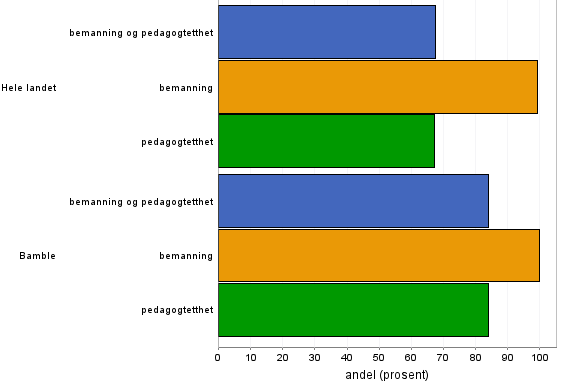 Figur 24: Grunnskolepoeng etter foreldres utdanning. Bamble samlet 2018-2019. Kilde: FHI4.4 Gjennomføring i videregående opplæringFigur 25: Gjennomføring i videregående opplæring 2012-2014 til 2017-2019 tre års glidende gjennomsnitt. Hele landet, Vestfold og Telemark, Bamble. Kilde FHI4.5 Læringsmiljø og elevprestasjonerFigur 26: Andel elever på 7. og 10. trinn i grunnskolen som har opplevd mobbing fra andre elever de siste månedene. Perioden fra kullene 2016/19 til 2020/2021. Kilde: KommunehelsaFigur 27: Andelen 7. og 10. klassinger som trives godt på skolen. Tre års glidende gjennomsnitt Skoleåret 2015/16 til 2020/21. Prosent. Kilde: KommunehelsaFigur 28: Andelen 5.klassinger i Bamble og landet med leseferdighet på laveste mestringsnivå. Tre års glidende gjennomsnitt fra skoleårene 2013/14 til 2019/20. Prosent. Kilde: FHIFigur 29: Andelen 5.klassinger med regneferdighet på laveste mestringsnivå. Tre års glidende gjennomsnitt 2013/14- 2019/20. Prosent. Kilde: FHI4.6 SkoletrivselFigur 30: Er du enig eller uenig i utsagn om hvordan du trives på skolen (Prosentandel som har svart helt enig eller uenig) Kilde: Ungdata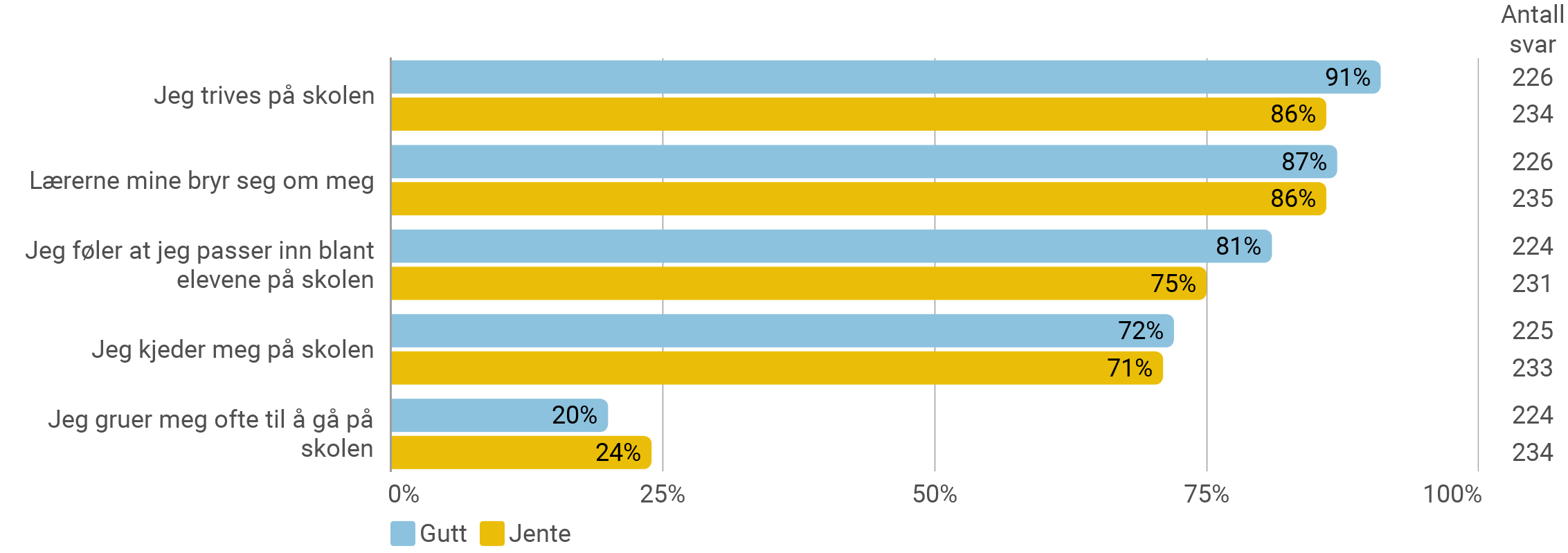 4.7 VaksinasjonFigur 31: Andelen personer over 65 år registrert vaksinert mot influensa. Prosent. 2015-2020. Kilde: KommunehelsaFigur 32: Andel barn som er fullvaksinert i henhold til barnevaksinasjonsprogrammet ved henholdsvis 2, 9 og 16 års alder. 2020. Prosent. Kilde: Kommunehelsa4.8 Vurdering av årsaksforhold og konsekvenser FYSISK, BIOLOGISK, KJEMISK OG SOSIALT MILJØ5.1 DrikkevannskvalitetFigur 33: Andelen innbyggere som er tilknyttet vannverk med tilfredsstillende analyseresultater med tanke på hygienisk kvalitet og leveringsstabilitet. 2018-2019. Kilde: Kommunehelsa.Figur 34: Andelen personer tilknyttet vannverk som forsyner minst 50 personer. 2019 Kilde: Kommunehelsa5.2 KriminalitetFigur 35: Vold og mishandling, anmeldte tilfeller 2013/14- 2017/18− per 1000. Bamble, Telemark og Vestfold, landet. Kilde FHI5.3 Rekreasjon og aktivitetFigur 36: Andel som oppgir å kunne svømme 200 meter, selvrapportert ved sesjon 2018/19-2019/20. Bamble, Vestfold og Telemark, landet. Kilde: FHI5.4 ValgdeltagelseFigur 37: Valgdeltagelse. Kommunestyrevalg og Stortingsvalg 2013-2019. Bamble, Vestfold og Telemark, landet. Prosent. Kilde: Kommunehelsa5.5 Lokalmiljø og ungdom5.6 FritidsaktiviteterFig. 38: Antall barneskoleelever 5.-7. trinn som er med på fritidsaktiviteter for tiden. Kilde: Ungdata 2021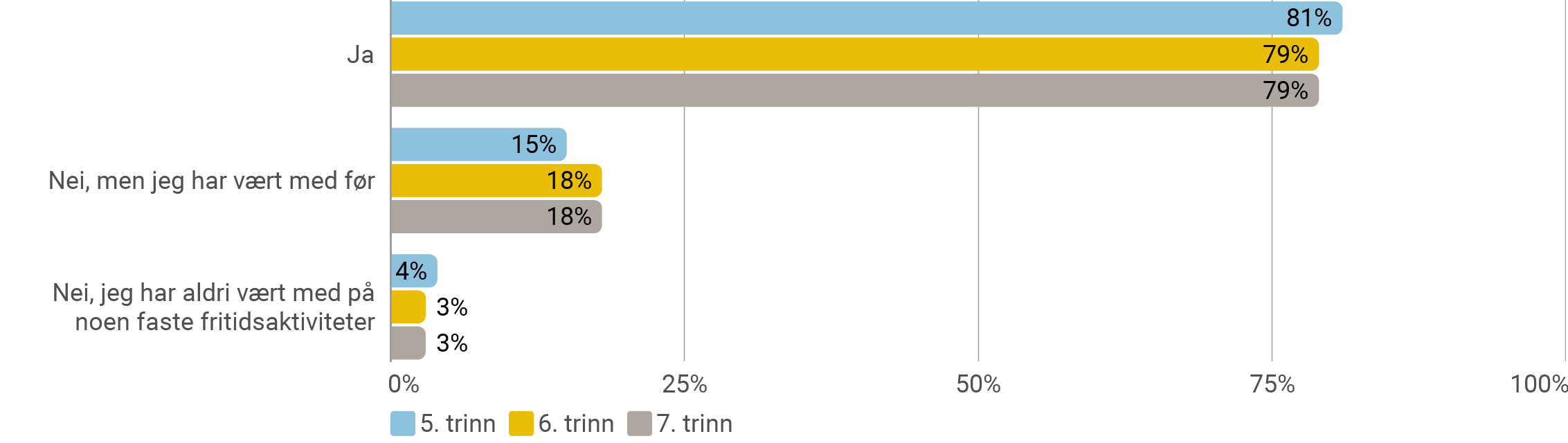 Fig.39: Har du i løpet av siste måneden vært utsatt for noe av dette (en gang eller flere) 5.-7. trinn. Kilde Ungdata 2021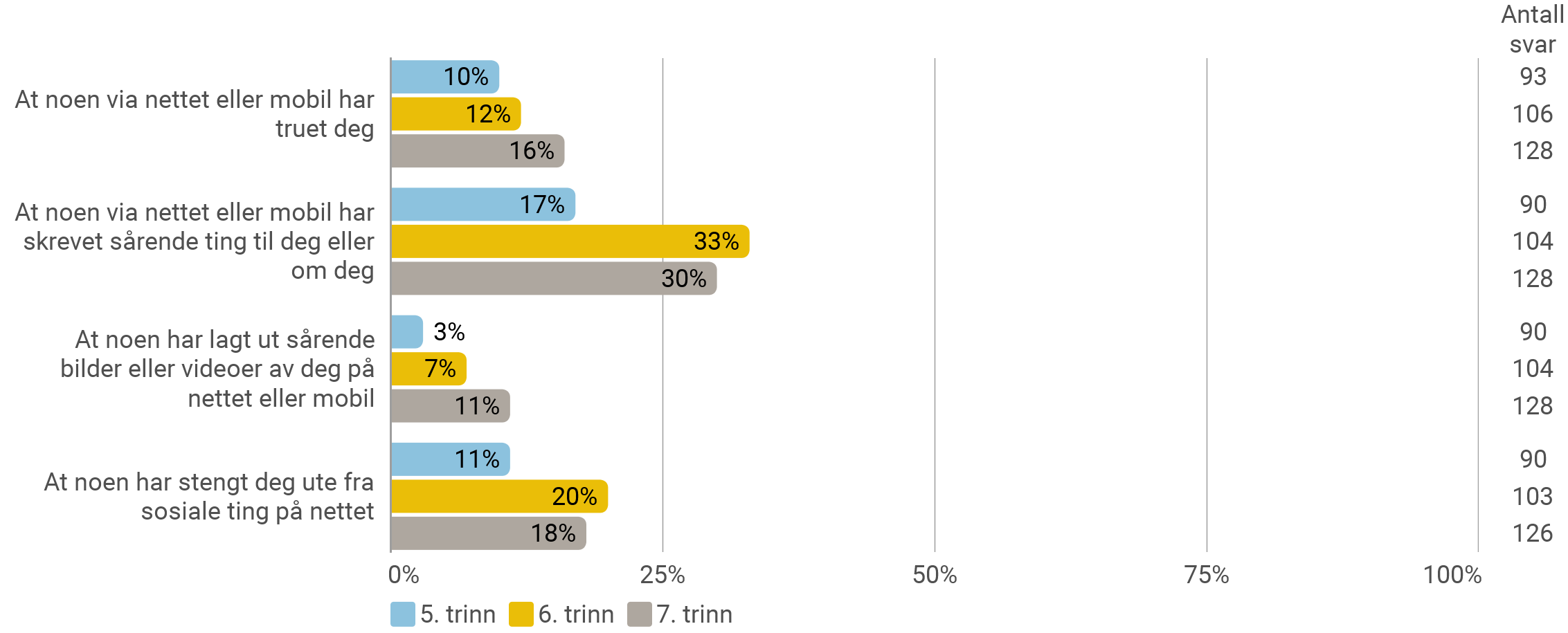 Figur 40: Tenk på områdene rundt der du bor. Hvordan opplever du at tilbudet til ungdom er når det gjelder … (Prosentandel som har svart 'svært bra' eller 'nokså bra'). Ungdata 2021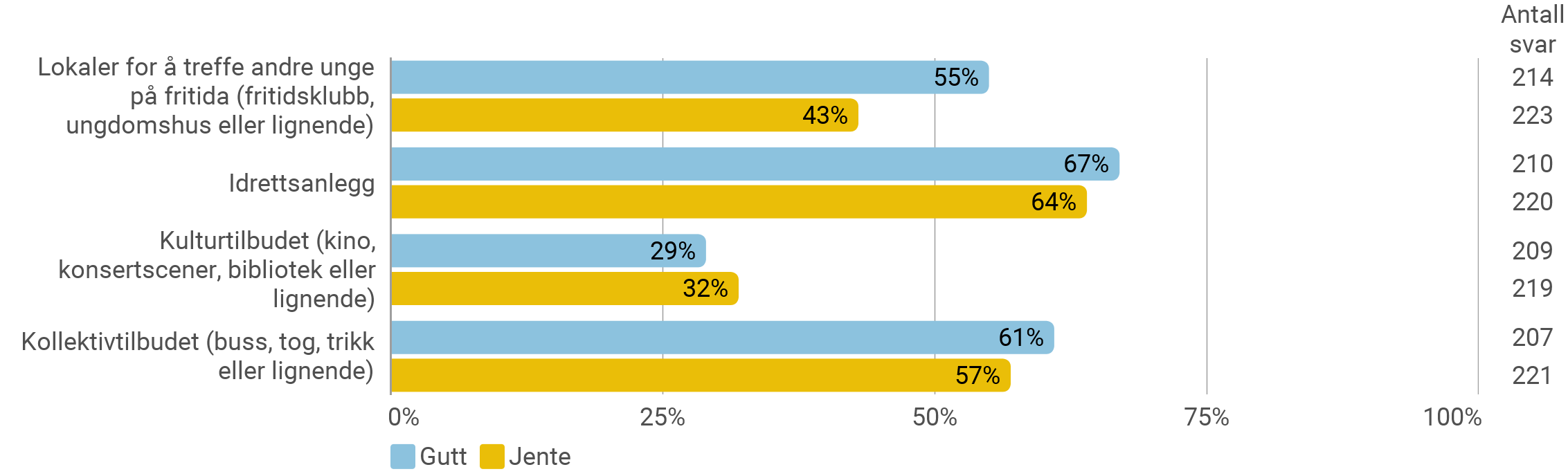 5.7 Vurdering av årsaksforhold og konsekvenserHELSERELATERT ATFERD6.1 Fysisk aktivitet6.2 Kosthold blant unge Figur 41: Ungdom og kosthold. Andel som svarer på hvor ofte de spiser frokost en vanlig skoleuke. 8.-10. klasse. Kilde: Ungdata 2021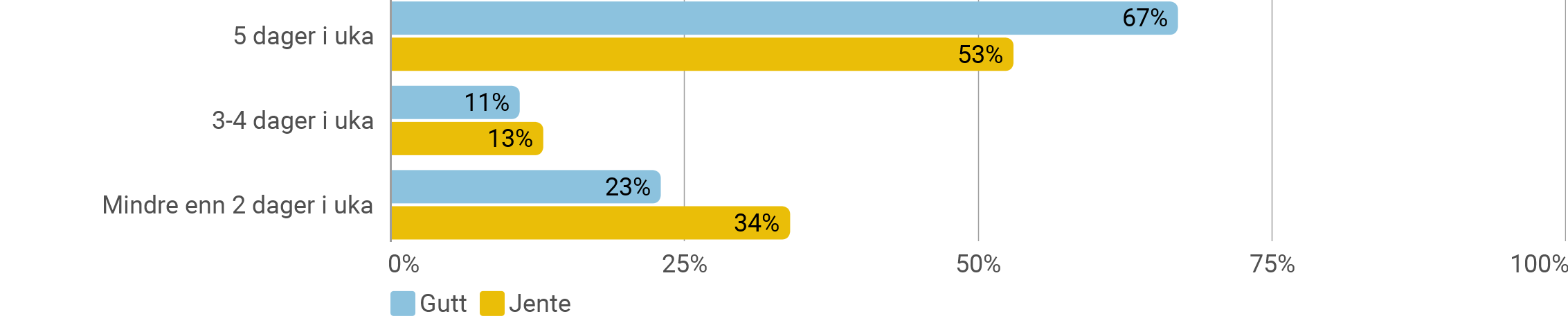 Figur 42: Ungdom og kosthold. Andel som svarer på hvor ofte de spiser matpakke eller lunsj på skolen en vanlig skoleuke. 8.-10. klasse. Kilde: Ungdata 2021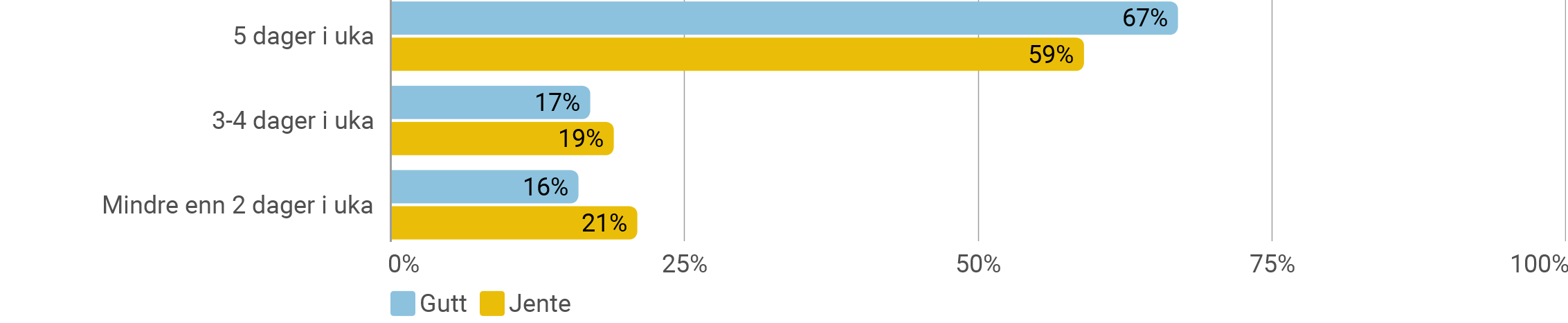 6.3  Fysisk aktivitetFigur 43: Hvor ofte trener du så du blir svett/andpusten?8.-10. klasse. Prosent. Kilde: Ungdata 2021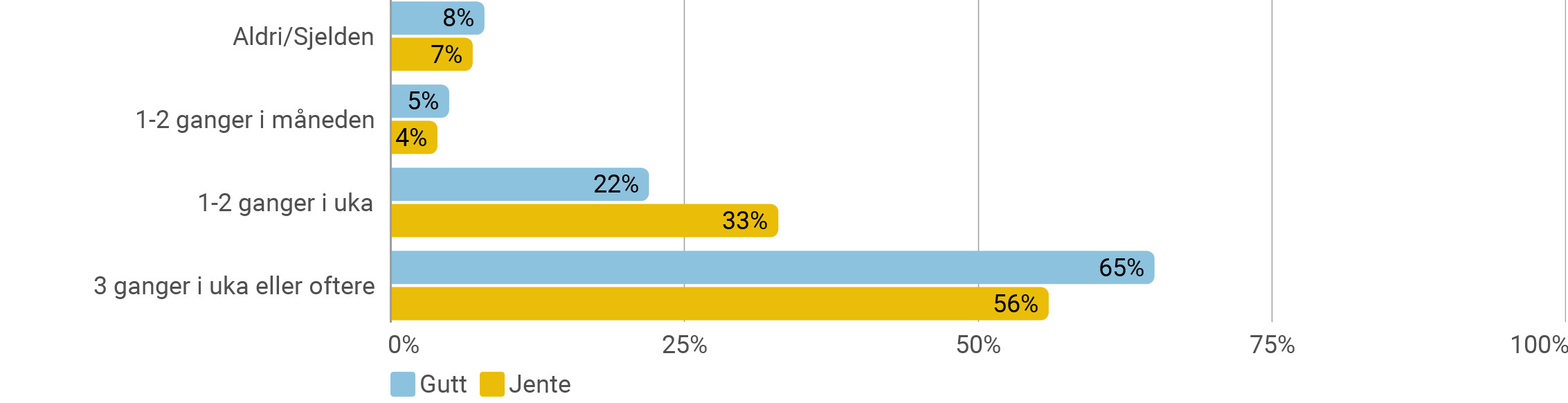 Fig. 44: Hvor ofte trener du eller driver du med følgende aktiviteter? (Prosentandel som har som har svart 'én gang i uka' eller oftere). 8-10 klasse. Ungdata 2021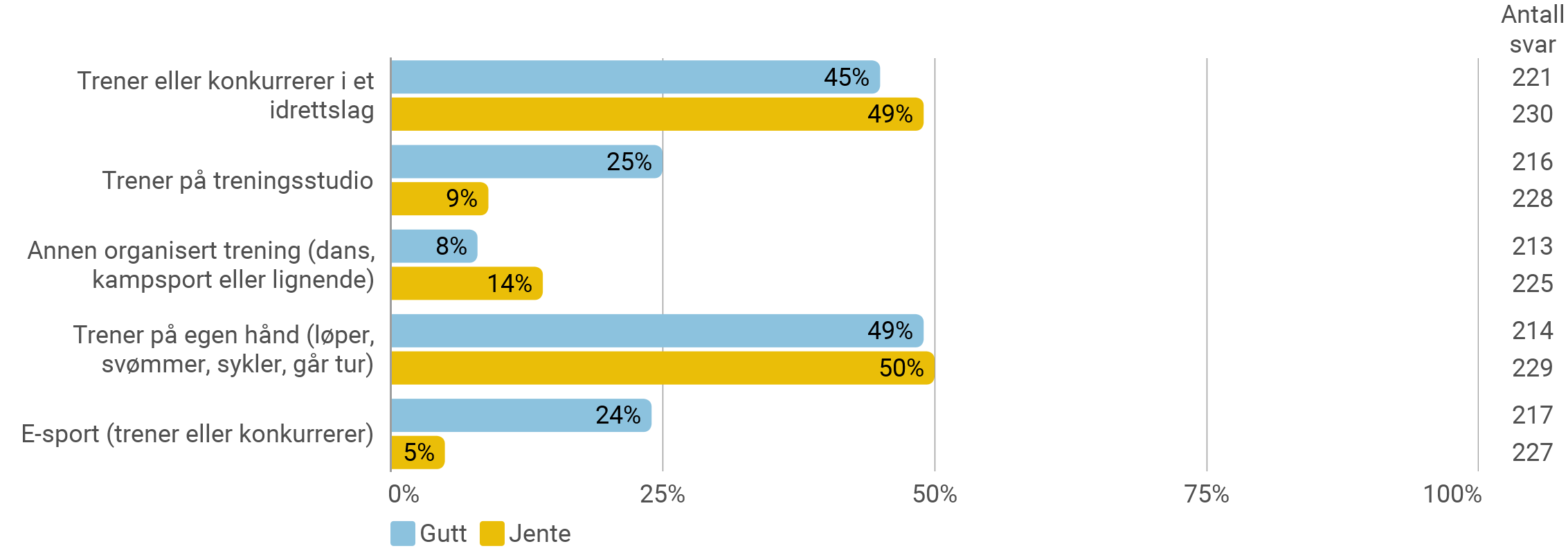 6.4 AlkoholFig. 45: Hender det at du drikker noen form for alkohol? 8-.10. trinn. Ungdata 2021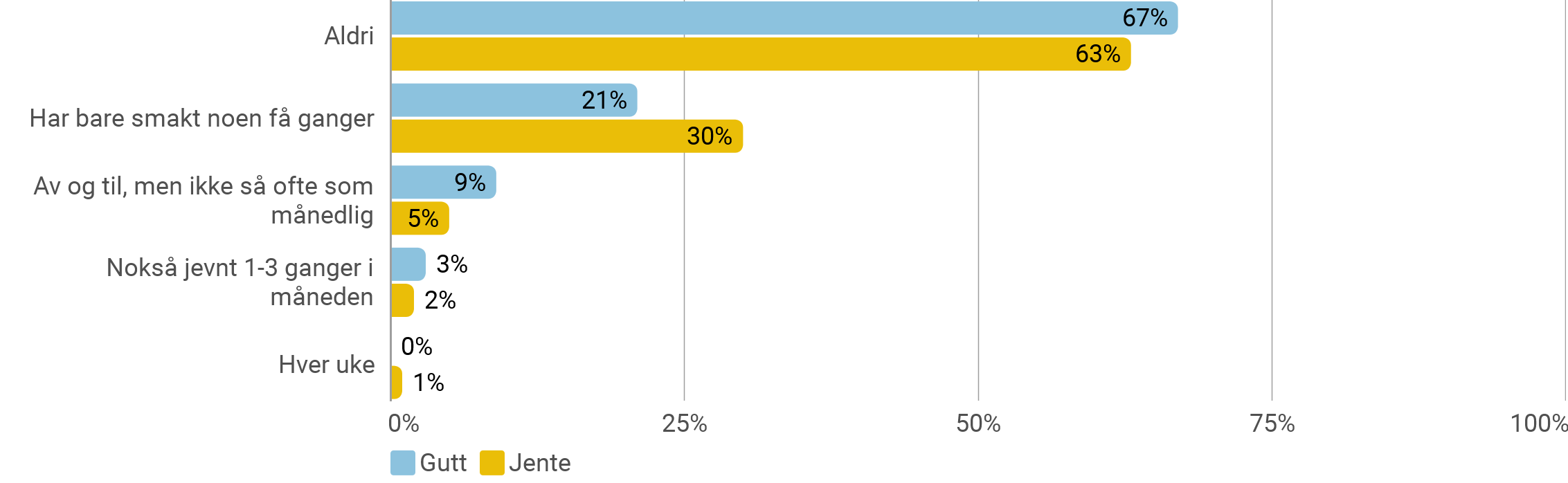 Vurdering av årsaker og konsekvenserHELSETILSTAND7.1 Sosial ulikhet Figur 46: Forventet levealder etter høyeste fullførte utdanningsnivå. 15 års gjennomsnitt.                2002/17-2004/18. Kilde: Kommunehelsa7.2 Psykiske lidelserFigur 47: Brukere av primærhelsetjenesten som følge av psykiske lidelser eller symptomer. Pr. 1000 innbyggere. 0-74 og 15-24 år. Tre års glidende gjennomsnitt. 2014-2019. Kilde: KommunehelsaFigur 48: Prosentandel som i løpet av den siste uka har vært plaget av noe av dette: 8-10 trinn Kilde: Ungdata 2021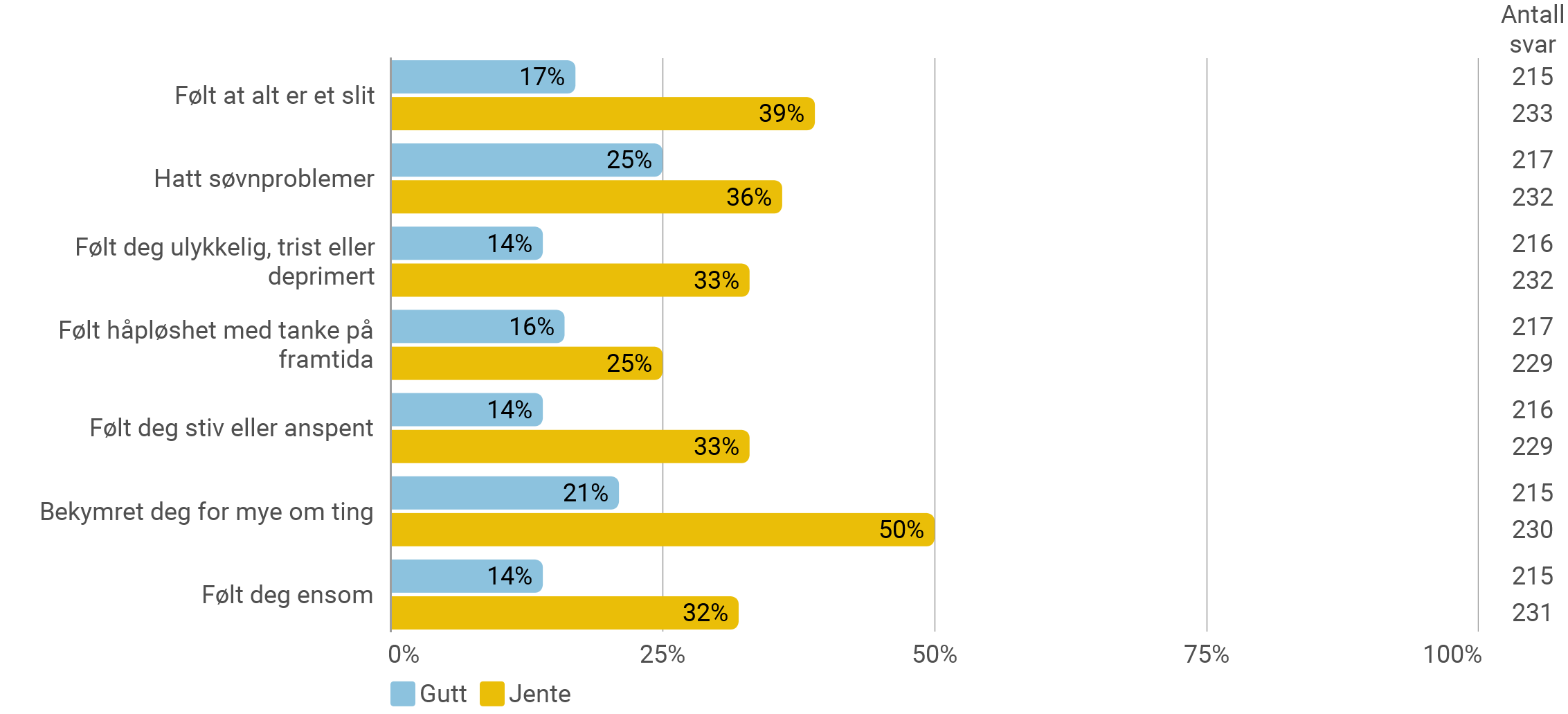 7.3 Muskel-og skjelettplagerFigur 49: Brukere av primærhelsetjenesten som følge av muskel- og skjelettplager og diagnoser (ekskl. brudd og skader) Pr. 1000 innbyggere. 0-44 og 45-74 år. Tre års glidende gjennomsnitt. 2014-2019. Kilde: Kommunehelsa7.4 Hjerte-og karsykdom Figur 50: Pasienter innlagt på sykehus og/eller som døde som følge av hjerte-og karsykdom. Pr. 1000 innbygger. Tre års glidende gjennomsnitt. 2012/14-2018/. Kilde: Kommunehelsa7.5 LungesykdomFigur 51: Brukere av legemidler mot KOLS og astma. 45-74 år. Pr. 1000 innbygger. Tre års glidende gjennomsnitt. 2013/15-2019/20. Kilde: Kommunehelsa7.6 DiabetesFigur 52: Brukere av legemidler til behandling av type-2 diabetes. 30-74 år. Pr. 1000 innbygger. Tre års glidende gjennomsnitt. 2013/15-2018/2020. Kilde: Kommunehelsa7.7.KreftFigur 53: Nye krefttilfeller. Per 100 000. Ti års glidende gjennomsnitt. Bamble, Telemark og Vestfold, landet2004/13-2010/19. Kilde: FHIFigur 54: Antibiotikaresepter (Inndeling per 1.1.2020) Bamble, Vestfold og Telemark, landet, 0-79 år, Antibiotika ekskl. metenamin), per 1000. Kilde: FHI7.8 Vurdering av årsaksforhold og konsekvenserUtfordringÅrsakerKonsekvenserAldrende befolkning i perioden 2025-2050.Befolkningsframskrivinger viser at andelen eldre over 80 år vil øke fra 6% til 13% i perioden 2025-2050. Bare i løpet av de 10 neste årene vil andelen av kommunens befolkning over 80 år fordobles, og ser vi frem 25 år vil vi ha tre ganger så mange innbyggere over 80 år. I samme periode vil andelen av befolkningen under 65 år reduseres i alle aldersgrupper. Antallet barn og unge under 20 år vil reduseres.Bamble hadde store etterkrigskull der stadig flere blir over 70 år. Det samme gjelder økende antall eldre som følge av stor innflytting i årene 1968-1988 på grunn av industriarbeidsplasser og nye store boligfelt.Folketallet i Bamble reduseres fra 14183 i 2018 til 13973 i 2050. Dette har sammenheng med at eldre befolkning gir færre barnefødsler og økende antall døde. Det er lite tilflytting til Bamble, og en del fraflytting.Eldrebølgen vil bli kraftigere i Bamble enn i mange andre kommuner. Selv om mange eldre lever lenge med god helse, vil mange på sikt ha behov for kommunale helse- og omsorgstjenester. Dette vil føre til økte helse- og omsorgsutgifter i årene fremover som følge av behov for blant annet mer helsetjenester samt flere sykehjemsplasser og omsorgsboliger.Man må derfor planlegge framtidige behov på bakgrunn av framtidig befolkningsstørrelse og alderssammensetning. Tilpasse boligmassen til befolkning i alle livsfaser.I Bamble er det i 2018 4917 eneboliger, mens det er 110 leiligheter. Nye leilighetskomplekser er ofte for dyre for unge førstegangsetablerere.Det er over tid bygget for få leiligheter som er tilpasset behovene til mennesker i ulike livsfaser og livssituasjoner. Som et resultat av lite tilgang på etableringsleiligheter flytter muligens en del unge til nabokommuner med mindre og billigere leiligheter.En aldrende befolkning vil øke etterspørselen etter leiligheter og mindre boliger med universell utforming.  Det bør utvikles sammensatte boområder som legger til rette for naturlig integrering og gode boforhold for alle, slik at sosiale skiller kan unngås. Redusere utflytting og øke innflytting til Bamble.Andelen av befolkningen i yrkesaktiv alder vil reduseres fra 67 % til 64 % i perioden 2025-2050. Antallet fødte er redusert fra 202 i 1990 til 129 i 2019. I samme periode har årlig antall innflyttede og utflyttede holdt seg forholdsvis likt.Bamble har hatt en stabil tilflytting av flyktninger og personer med en annen nasjonalitet som har vært viktig for å opprettholde kommunens befolkningstall. Denne utviklingen er nå snudd.Mange unge som flytter ut av kommunen for å studere har vanskelig for å få jobb i Bamble eller ellers i Grenland. Dette kan føre til at de i mindre grad flytter tilbake til Bamble.Mange unge ønsker å bo bynært for å kunne drive fritidsaktiviteter, benytte kulturtilbud og uteliv i nærheten av bolig. Det er også lite tilgang til nye boliger for personer i etableringsfasen.Ved å legge til rette for god næringsutvikling, godt kulturtilbud, gode bomiljø og satsing på god kollektivtransport kan man stimulere til tilflytting til Bamble. Deltagelse i det sosiale og kulturelle livet vil kunnes gi større trygghet, bedret livskvalitet og redusert sykelighet. For å møte den demografiske utviklingen er det viktig at kommunen legger til rette for å tiltrekke seg barnefamilier og yngre innbyggere. I Bamble er pedagogtettheten i barnehager en del høyere enn i landet forøvrig. Over 80 prosent av de ansatte i barnehagene er pedagoger.SkoletrivselResultatene i årets ungdataundersøkelse viser at de fleste skoleelever i Bamble trives på skolen. Det store flertallet mener at både lærerne bryr seg om dem og at de passer inn blant de jevnaldrende på skolen. Svarene tyder på at den norske skolen på mange måter har lykkes med å skape et læringsmiljø som oppleves som positivt av det store flertallet av elevene. Det er likevel en del som har negative opplevelser med skolen. Et mindretall gruer seg ofte til å gå på skolen og ganske mange opplever skolen som kjedelig. Kilde: Ungdata 2021UtfordringÅrsakerKonsekvenserAndelen uføre under 30 år er 3,8 prosent i Bamble mens landsgjennomsnittet er 2,5 prosent.Det har over tid vært en økning i tallet på uføretrygdede, og særlig i unge uføre. Dette henger noe sammen med at tidsbegrensa uførestønad (TU) ble avviklet i 2010. Avviklingen førte til at mottagere ble overførte til arbeidsavklaringspenger (AAP). De som ikke er i arbeid når AAP perioden er over, blir overført til uføretrygd. Da TU særlig var rettet mot unge, har dette medført at flere unge får uføretrygd enn det som var tilfelle med gammel ordningArbeid påvirker helse, og gir tilgang til viktige helsefremmende ressurser som sosiale relasjoner, identitet, personlig vekst, og økonomisk trygghet. Høy sysselsetting der også personer med redusert arbeidsevne har et arbeid å gå til, vil være positivt for folkehelsen. Gruppen som mottar uføreytelser er en utsatt gruppe helsemessig (fysisk og psykisk) og materielt. Personer som står utenfor arbeidsliv og skole har oftere dårligere psykisk helse og mer usunne levevaner enn personer som er i arbeid.Flere unge i Bamble faller utenfor arbeidslivet enn i landet forøvrig. Unge under 30 år med arbeidsavklaringspenger og unge med nedsatt arbeidsevne ligger høyere i Bamble enn landet.Årsaker til frafall fra arbeidsliv er ofte sammensatte og vil være varierende fra person til person. Medfødte lidelser, psykiske plager som angst og depresjon samt og muskel-og skjelettplager er hyppige årsaker til frafall fra arbeidslivet. Forhold som usikker arbeidssituasjon, nedbemanninger og livsstilsfaktorer kan også påvirke sykefravær og andelen som søker om AAP og uføreytelser. Det er sosioøkonomiske forskjeller i sykefravær og uføretrygd. Uføretrygd på grunn av muskel- og skjelettlidelser er langt vanligere blant lavt utdannede enn høyt utdannede. Forskjellen kan dels forklares med at risikofaktorer for sykefravær og uføretrygd er hyppigere i jobber med lavere lønn og lave krav til utdanning. Dette gjelder hardt fysisk arbeid, monotont arbeid, lite kontroll over arbeidsoppgavene og lite fleksibilitet i arbeidstida.På arbeidsplasser med lavere krav til utdanning er det ofte vanskelig å tilpasse arbeidssituasjonen til helsevanskar. Arbeidstakere med lavere utdanning kan òg ha større vansker med å finne nytt arbeid dersom helsevansker krever et skifte av arbeidsoppgaver. I dagens arbeidsmarked er det en utfordring å skaffe arbeid til personer som har svak formell kompetanse eller helsemessige utfordringer. Det er nødvendig å tenke offensivt og nytt i forhold til denne store velferdsutfordringen. På̊ grunn av alder eller manglende arbeidsevne, vil noen mennesker ikke kunne delta i arbeidslivet. Muligheter til annen deltakelse i samfunnslivet er viktig for disse. Gjennomføring i videregående skole23 prosent av elevene i Bamble fullfører ikke videregående utdanning.Foreldrenes utdanningsnivå har sammenheng med fullføring av videregående utdanning. Studier viser at blant elever av foreldre med universitets eller høyskoleutdanning var frafallet om lag 13 prosent. Blant elever av foreldre med grunnskoleutdanning var frafallet om lag 41 prosent. Gener og miljø forklarer omtrent like mye for fullføring av videregående skole.Frafall i skolen kan henge sammen med psykiske problemer. Ungdom med psykiske problemer, spesielt ADHD, rusmiddelrelaterte problemer, angst og ulike atferdsforstyrrelser, dropper oftere ut av skolen enn andre. Symptomer på angst og depresjon kan også være en konsekvens av å ha droppet ut av videregående. Elever med kroniske sykdommer som astma og diabetes har ikke økt frafall i videregående opplæring.Frafall i videregående opplæring reduserer mulighetene i arbeidsmarkedet, øker risikoen for uføretrygd og gir dårligere levekår og helse Studier har vist sammenheng mellom frafall i skolen og psykiske helseproblemer, slik som problematisk rusmiddelbruk, angst og depresjon, samt ulike atferdsforstyrrelser.Bemanning barnehagerPedagogtettheten i barnehagene Bamble er høyere enn landsgjennomsnittetPersonalet og deres kompetanse er barnehagens viktigste ressurs og en forutsetning for at barnehagen skal være en god arena for omsorg, lek, danning og læring, slik det står i rammeplanen. Høy pedagogtetthet kan gi bedre kvalitet i barnehagetilbudet og muligens gi bedre skoleprestasjoner og dermed og øke gjennomføringsprosenten.I Bamble er 44 prosent av andelen eldre over 65 år vaksinert mot influensa. Dette er omtrent som landsgjennomsnittet.Influensavaksine kan hindre alvorlig influensa-sykdom og dermed bidra til å beskytte mot slike hendelser.Manglende vaksinering kan skyldes motstand mot vaksinasjon, manglende opplysning om viktigheten av vaksinasjon til risikogrupper og dårlig tilgjengelighet. Muligens har man også lav vaksinasjonsdekning blant helsepersonell.Nær 1,6 million mennesker i Norge tilhører grupper med økt risiko for komplikasjoner av influensa. Influensa kan blant annet føre til lungebetennelse og forverring av kroniske grunnsykdommer. Det er anslått at det i gjennomsnitt dør 900 personer i Norge årlig som følge av sykdommen. Influensavaksinen kan redde mange av disse.UtfordringÅrsakerKonsekvenserNår det gjelder vannkvalitet og forsyningsstabilitet er ledningsnettet i dag det svake punktet til vannverkene i Bamble.Omtrent en tredel av alt vann i Norge lekker ut før det når forbrukerne.Drikkevannsledning og avløpsledning ligger vanligvis i samme grøft. Dersom avløpsledningen lekker, er det stor fare for forurensning ved ledningsbrudd eller reparasjoner. Når trykket i vannledningen faller, kan grøftevann som er forurenset av kloakk suges inn i vannledningen. I Canada er det påvist at rundt 14 til 40 prosent av alle tilfeller av mage-tarmsykdom kom som følge av denne typen problem med drikkevannet.Bamble må sikre at arbeid med å skifte ut og reparere dårlige vannledninger skjer raskt. I landet går dette arbeidet så sent at problemet med forurenset drikkevann trolig kommer til å øke i årene fremover. I tillegg vil store nedbørsmengder og økt fare for flom og ras som følge av klimaendringene, øke faren for brudd på vannledningene. Av ulike årsaker blir som regel ikke utbrudd av sykdom forårsaket av dårlige ledninger oppklart, men forskning har vist at det er en altfor stor forekomst av akutt mage- og tarmsjukdom etter forbigående fall i vanntrykket.Personer i Bamble med økonomiske og helsemessige utfordringer skal ha et trygt og godt sted å bo.Å ha en bolig, samt boligens standard og eventuelt tjenestetilbud, er sentralt for psykisk og fysisk helse. Dette innebærer også at utearealer   bør legges til rette med universell utforming slik at personer med nedsatt funksjonsevne kan utføre daglige gjøremål og drive aktiviteter i sitt nærområde.Kommunen må bygge omsorgsboliger, vedlikeholde kommunale boliger og administrere tilskuddsordning for tilrettelegging av boliger for mennesker med nedsatt funksjonsevne med begrenset økonomi slik at de kan bli boende i egen bolig. Husbankens startlånsordning er et virkemiddel kommunen bruker for å hjelpe vanskelig-stilte på boligmarkedet til å kunne kjøpe egen bolig. Mange barn og unge opplever at det skrives sårende ting på nett som rammer en selv.Mange bruker mye tid på å være sosial via nett, enten dette skjer gjennom sosiale medier eller nettbasert dataspill. Mange har lavere terskel for hva de tillater seg å skrive på nett enn hva de ville sagt i den virkelige verden.Barn og unge som opplever å få sårende kommentarer på nett vil kunne oppfatte dette som mobbing med de samme skadelige konsekvenser dette har for selvbilde og psykisk helse.UtfordringÅrsaker KonsekvenserOfte blir spisevanene mindre sunne med økende alder, og jenter har i gjennomsnitt noe sunnere matvaner enn gutter.Mange elever spiser verken frokost eller lunsj i løpet av skoledagen.Større autonomi fra foreldre og bedre tilgang til penger, gjør at ungdom har mer kontroll over eget kosthold enn da de var barn. Fristelsene er store og for mange er det lett å velge usunne drikke- og matvarer. Noen velger også ikke å spise frokost og/eller lunsj. Kan skyldes mangel på appetitt, man har ikke noe man liker i kjøleskapet, dårlig tid om morgenen osv.Fra toårsalderen er fedme hos barn tydelig forbundet med økt risiko for fedme i voksen alder. Risikoen øker med stigende alder og er enda større hvis en eller begge foreldre har fedme.Erfaring viser at det også for barn og unge ofte er vanskelig å oppnå varig vektreduksjon når man først har blitt overvektig.Forebygging av overvekt er derfor av stor betydning.Dårlig ernæring gir fare for å utvikle dårlig fysisk og psykisk helse. I tillegg vil opplevelse av overskudd og initiativ kunne bli redusert, og man kan få mindre læringsutbytte på skolen.  UtfordringÅrsaker KonsekvenserForskjellen i forventet levealder mellom personer med grunnskole sammenliknet med de med videregående utdanning eller høyere er 5,4 år, og har økt med 1,2 år de siste 25 årene.De siste 30 årene har alle grupper i landet fått bedre helse, men helsegevinsten har vært størst for gruppen med lang utdanning og høy inntekt.Personer med utdanning utover grunnskole har i større grad enn dem uten slik utdanning foretatt livsstilsvalg som ikke å røyke, være i jevnlig fysisk aktivitet og har ofte også et sunnere kosthold.Utjevning av sosiale helseforskjeller er en viktig målsetting i folkehelsearbeidet i Bamble. Målet skal nås ved å redusere omfanget av tidlig død og redusere sosiale forskjeller i dødelighet. Dette må først og fremst skje gjennom endring i helserelatert adferd, og må helst starte før barna blir født. Gode helsevaner bør arbeides med på universelle arenaer som barnehager og skoler.For voksne og eldre vil fastlegene, kommunen og helsemyndighetene kunne ha en viktig rolle for å hjelpe befolkningen til å ta gode livsstilsvalg, samt å forebygge og gi god og riktig hjelp ved helseplager.Som i resten av landet ser man også i Bamble en liten økning av befolkningens bruk av primærhelsetjenesten som følge av psykiske lidelser eller symptomer. 17% av befolkningen har i perioden 2017-2019 benyttet primærhelsetjenesten som følge av psykiske lidelser eller symptomer.Arveligheten for psykiske plager, depresjon, angstlidelser og personlighetsforstyrrelser er forholdsvis moderat. Det betyr at miljøforhold samlet er noe viktigere enn gener for disse lidelsene. Stort sett er det enighet om at en trygg tilknytning til omsorgspersoner i barndommen har betydning for senere psykisk helse. Gjennom hele livet gir sosial isolasjon og ensomhet økt risiko, mens sosial støtte og nærhet til andre mennesker beskytter mot psykiske plager.Økt bruk av helsetjenester for psykiske plager og lidelser kan skyldes større åpenhet om psykiske lidelser i samfunnet. For den enkelte og deres nærmeste kan psykiske lidelser føre til endrede roller i familien, utsatte barn og unge, tap av nettverk, isolasjon, stigmatisering og selvmord.Psykiske lidelser kan gi økonomiske konsekvenser for den enkelte og samfunnet gjennom økt sykefravær, uførhet, arbeidsledighet, mangel på inntekt, manglende utdanning og økte sosiale forskjeller.Det er flere studier i landet som tyder på at stadig flere jenter enn før rapporterer om ulike typer psykiske helseplager. Depresjon og angst er de vanligste psykiske plagene blant ungdom. Jenter er mer plaget og oppsøker oftere hjelp enn gutter. Likevel gir forskning ingen entydige svar på om psykiske problemer øker blant unge.Psykiske plager blant unge kan ha ulike årsaker. Dette kan dreie seg om dårlig selvbilde, usikkerhet gruppepress, mobbing, manglende tilhørighet, stress og store krav til seg selv. Forhold i familien som skilsmisse, sykdom, vold og overgrep kan også gi psykiske plager hos barn og unge. Liten grad av sosial støtte øker risikoen for psykiske lidelser. Mulig gutter underrapporterer egne psykiske plager.Psykiske plager blant unge kan føre til uhensiktsmessig atferd som isolasjon, selvskading, rus og kriminalitet.Psykiske plager øker også faren for frafall i videregående skole, nedsatt arbeidsevne, uførhet samt psykiske vansker som voksen. Det har vært en klar økning i angst- og depresjonslidelser som begrunnelse for uføretrygd blant unge.Som i resten av landet ser man også i Bamble en liten økning av befolkningens bruk av primærhelsetjenesten som følge av muskel-eller skjelettsykdommer. Risikofaktorer og mulighetene for forebygging av muskel-og skjelettplager avhenger av diagnose. Sett under ett har mange typer muskel- og skjelettsykdommer og -plager sammenheng med økende alder, stillesittende livsstil og til dels også overvekt. Muskel- og skjelettsykdommer er vanligere hos personer med lav sosioøkonomisk status. I Bamble er diagnosegruppen muskel- og skjelettsykdommer de vanligste årsakene til sykefravær og uførhet. Muskel- og skjelettskader, sykdommer og plager omfatter en lang rekke ulike tilstander som har det til felles at de er forbundet med smerte og eventuelt nedsatt funksjon knyttet til muskel- og skjelettsystemet.Bamble får antagelig økt forekomst av sykdommer som demens, hjerte-og karsykdom, KOLS, diabetes og kreft i årene fremover.Denne utviklingen kan forventes å øke i tiden frem mot 2050 som følge av at en enda større andel av befolkningen blir eldre.Aldrende befolkning vil føre til økt sykelighet i befolkningen. Dette er sykdommer som ofte skyldes arvelige faktorer i samspill med livsstil. Ofte utvikles disse sykdommene med økende alder. I den delen av befolkningen som har lav utdannelse og/eller lav inntekt, er forekomsten av livsstilssykdommer samlet sett høyere enn blant dem som har høyskole- og universitetsutdannelse. Helserelatert adferd som ikke å røyke, moderat bruk av alkohol, sunt kosthold og regelmessig mosjon kan redusere forekomsten av livsstilssykdommer. Reduksjon i dødelighet av hjerte- og karsykdommer og økt forekomst av KOLS og astma fører til at flere personer i Bamble lever med kronisk sykdom.Mange av disse vil ha behov for medisinsk assistanse, rehabilitering og annen hjelp til å leve med sin sykdom. I tillegg vil antallet personer med behov for helse-og omsorgstjenester øke som følge av økt antall tilfeller av sykdommer som demens, kreft og hjerneslag. Kommunale helsetjenester må planlegges og dimensjoneres ut fra befolkningsframskrivinger for Bamble som viser at kommunen vil få en stadig større andel av befolkningen over 80 år.